Dobra forma (dobraforma.ku.edu) Module 22.1 Завдання 7 Transcript Ти вмієш водити машину?Хто платить за каву сьогодні?Де ви сидите?Ти носиш джинси?Ти проводиш багато часу у Фейсбуку? Ти приносиш обід з дому чи обідаєш в кафе?  This work is licensed under a  
Creative Commons Attribution-NonCommercial 4.0 International License. 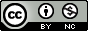 